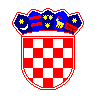 REPUBLIKA HRVATSKASISAČKO-MOSLAVAČKA ŽUPANIJAOPĆINA  DVOR Jedinstveni upravni odjelKLASA: 350-02/23-01/04URBROJ: 2176-8-03-01-24-13Dvor, 15 . siječnja 2024.	Na temelju članka 96. stavaka 2., 3. i 4. Zakona o prostornom uređenju („Narodne novine“, broj 153/13, 65/17, 114/18, 39/19, 98/19 i 67/23) Jedinstveni upravni odjel  poziva   naPONOVNU JAVNU RASPRAVUo prijedlogu IV. izmjena i dopuna Prostornog plana uređenja općine Dvor  Prijedlog IV. izmjena i dopuna Prostornog plana uređenja općine Dvor ( u nastavku: Prijedlog plana) bit će na ponovnoj javnoj raspravi u razdoblju od 15. do 22. siječnja 2024. godine.Tijekom trajanja ponovnog javnog uvida Prijedlog plana bit će izložen u zgradi Općine Dvor, Trg bana Josipa Jelačića 10, u Općinskoj vijećnici, svakim radnim danom od 8 do 14 sati, te na web stranici Općine Dvor.Ponovno Javno izlaganje Prijedloga plana održat će se 19. siječnja 2024. godine (petak) s početkom u 11,00 sati u Općinskoj vijećnici, u Dvoru, Trg bana Josipa Jelačića 10.Pisana očitovanja, prijedlozi i primjedbe na Prijedlog plana mogu se za vrijeme javne rasprave  izjaviti usmeno na zapisnik tijekom javnog izlaganja Prijedloga plana ili uputiti u pisanom obliku na adresu: Općina Dvor, Trg bana Josipa Jelačića 10, 44440 Dvor, s napomenom: „Za IV. izmjene i dopune Prostornog plana uređenja općine Dvor“, do zaključno 22. siječnja 2024. godine.Temeljem članka 104. Zakona o prostornom uređenju, nova mišljenja, prijedlozi i primjedbe na izmijenjeni prijedlog Plana mogu se podnositi samo u vezi s dijelovima prijedloga Plana koji su u odnosu na prvi prijedlog izmijenjeni.							PRIVREMENA PROČELNICA:								Ljerka Pavlović